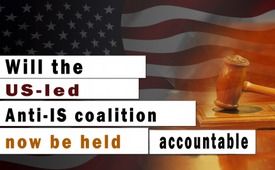 Will the US-led anti-IS coalition now be held accountable?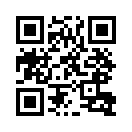 In mid-June 2017, the human rights organisation Human Rights Watch (HRW) accused the US-led anti-IS coalition of having used white phosphorus during attacks in Iraq and Syria.Will the US-lead anti-IS coalition now be held accountable?   

In mid-June 2017, the human rights organisation Human Rights Watch (HRW) accused the US-led anti-IS coalition of having used white phosphorus during attacks in Iraq and Syria.
In addition to fire damage and injury or death caused by its combustibility and the severe, difficult healing of those wounded by it, white phosphorus develops highly toxic fumes (poison gas). A consumption of as little as 50 mg results in agonising infirmity within 5 to 10 days, followed by death.
In April 2017 poison gas was released in the Syrian city of Khan Sheikhoun. Although it is unclear to this day who was responsible for the attack, US president Trump immediately accused the Syrian government and ordered a missile strike on the military airport Al-Schairat in retaliation.It was even said that Syrian President Assad would be held accountable before the International Court of Justice.
But why are there different rules in place for the US government when it comes to the deployment of white phosphorous? Shouldn’t such a case promptly be investigated by international professionals and, if the claims made correspond to the truth, shouldn’t the US-lead anti-IS-coalition be held accountable?from pg.Sources:http://parstoday.com/de/news/middle_east-i28224-hrw_us_geführte_anti_is_koalition_setzt_in_rakka_und_mossul_giftgas_ein

http://de.wikipedia.org/wiki/Phosphorbombe

http://www.spiegel.de/politik/ausland/syrien-was-ueber-den-us-angriff-in-syrien-bekannt-ist-a-1142271.htmlThis may interest you as well:---Kla.TV – The other news ... free – independent – uncensored ...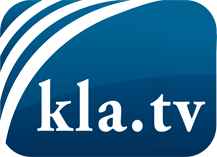 what the media should not keep silent about ...Little heard – by the people, for the people! ...regular News at www.kla.tv/enStay tuned – it’s worth it!Free subscription to our e-mail newsletter here: www.kla.tv/abo-enSecurity advice:Unfortunately countervoices are being censored and suppressed more and more. As long as we don't report according to the ideology and interests of the corporate media, we are constantly at risk, that pretexts will be found to shut down or harm Kla.TV.So join an internet-independent network today! Click here: www.kla.tv/vernetzung&lang=enLicence:    Creative Commons License with Attribution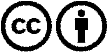 Spreading and reproducing is endorsed if Kla.TV if reference is made to source. No content may be presented out of context.
The use by state-funded institutions is prohibited without written permission from Kla.TV. Infraction will be legally prosecuted.